БЛАГОВЕЩЕНСКАЯ ГОРОДСКАЯ ДУМА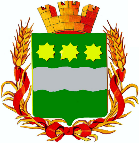 Амурской области(шестой созыв)РЕШЕНИЕ25.01.2018                                                                                        № 41/08                                г. БлаговещенскРассмотрев законодательную инициативу Белогорского городского Совета народных депутатов «О внесении изменений в Закон Амурской области от 11.10.2011 № 529-ОЗ «О межбюджетных отношениях в Амурской области», учитывая заключение комитета Благовещенской городской Думы по бюджету, финансам и налогам, Благовещенская городская Дума решила: 1. Поддержать законодательную инициативу Белогорского городского Совета народных депутатов «О внесении изменений в Закон Амурской области от 11.10.2011 № 529-ОЗ «О межбюджетных отношениях в Амурской области».2. Направить настоящее решение в Законодательное Собрание Амурской области и Белогорский городской Совет народных депутатов. 3. Настоящее решение вступает в силу со дня его подписания.Председатель Благовещенской городской Думы                                                                                  С.В. Попов